DEMANDE D’ANALYSE ELEMENTAIRE	 Analyse Mono-élémentaire		 Analyse Multi-élémentaireAnalyse de :  Ultra-trace (0.1-100 ng/L)	  Trace (5 – 100 ug/L)		  Mineur (~ 1 mg/L)NOM :PRENOM :MAIL :EQUIPE :NOMBRE ET NOMENCLATURE DES ECHANTILLONS A ANALYSER :ELEMENT(S) A DOSER:ELEMENT(S) PRESENT(S):Présence d’alcalin : 	  		 OUI		 NONAnalyse de Hg, B, Mo et/ou Si :		 OUI		 NONAnalyse de P et/ou Bi :			 OUI		 NONPROCEDURE DE MINERALISATION UTILISEE :MATRICE DES ETALONS ET DES ECHANTILLONS :GAMME D’ETALONNAGE : 10 ppb – 10 000 ppb	 50 ppb – 50 000 ppb	 100 ppb – 100 000 ppb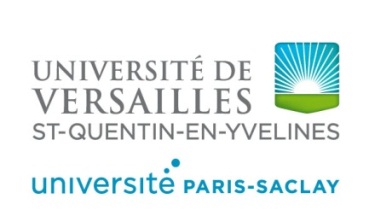 Institut Lavoisier de VersaillesUniversité de Versailles St Quentin – Bâtiment Lavoisier 45 av. des Etats-Unis – 78035 Versailles Cedex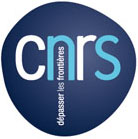 